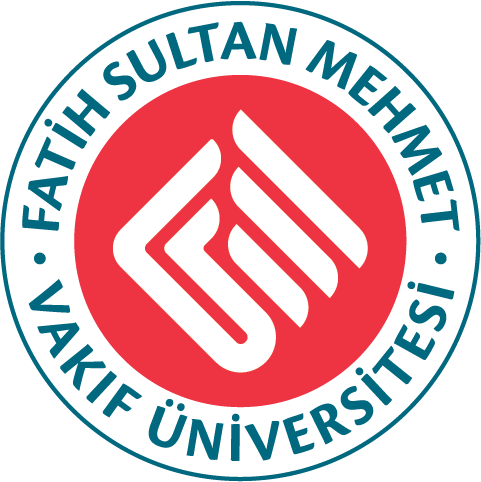 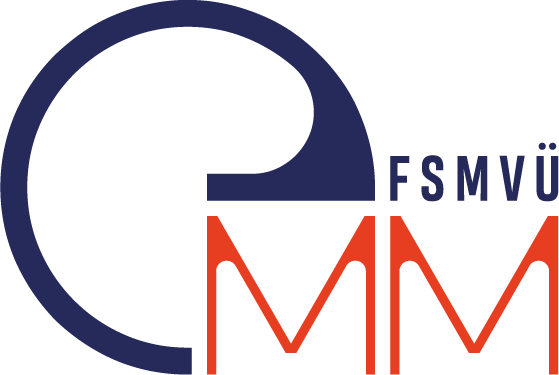 JOURNAL OF SUSTAINABLE EDUCATIONAL STUDIES (JSES)TELİF HAKKI ve YAZAR SÖZLEŞMESİ FORMUTelif Hakkı Kuralları:1. Makalenin bilimsel, etik ve hukuki tüm sorumluluğu yazar(lar)a aittir.2. Yazar(lar) makalede kullanılan metin, görsel ve dokümanların diğer şahıslara ait olan Telif Haklarını ihlal etmediğini taahhüt etmiş sayılır.2. Journal of Sustainable Educational Studies’te (JSES) yayınlanan çalışmalar atıf gösterilerek diğer çalışmalarda kullanılabilir. Atıf yapılırken yazar adı/ adları, makale adı, dergi adı, yayın yılı, cilt, sayı ve dergide yayınlanmış sayfa numaralarının belirtilmesi gerekmektedir.3. Journal of Sustainable Educational Studies (JSES) açık erişimi desteklemektedir. Çalışmaların kişisel web sayfası ya da kurumsal arşivlerde saklanmasına engel herhangi bir sınırlama bulunmamaktadır.Sorumlu Yazar Olarak Diğer Yazarlar Adına; Journal of Sustainable Educational Studies’e (JSES) gönderilen bu makalenin, a) Yazarların çalışması olduğunu, tüm yazarların bireysel olarak katkı sağladığını ve son hâlini bütün yazarların okuyarak yayımlanmasına onay verdiğini, b) Bilimsel araştırma ve yayın etiğine uygun olarak hazırlandığını,c) İçeriğine yönelik gereken yasal izinlerin alındığını,d) Özgün olduğunu ve çalışmada intihal yapılmadığını,e) Farklı bir dergide yayımlanmadığını ya da yayımlatılmak üzere gönderilmediğini,f) İçeriğine yönelik Journal of Sustainable Educational Studies’in (JSES) hiçbir sorumluluğunun olmadığını ve tüm sorumluluğun sorumlu yazarak olarak bana ait olduğunu,g) Tüm mâli haklarını ve kamuoyuna iletim hakkını Journal of Sustainable Educational Studies (JSES) yetkili makamlarınca sınırsız olarak kullanılmak üzere Journal of Sustainable Educational Studies’e (JSES) devretmeyi kabul ve taahhüt ederim.*Telif Hakkı ve Yazar Sözleşmesi Formu makale ile birlikte dergiye gönderilmelidir.Makalenin Adı:Yazar(lar)ın Adı (makaledeki sırayla):Sorumlu Yazarın Adı ve Adresi:TC Kimlik No:E-mail:Telefon/Cep Telefonu:Sorumlu Yazar İmza ve Tarih: